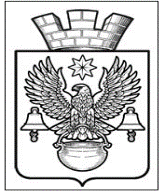 ПОСТАНОВЛЕНИЕАДМИНИСТРАЦИИКОТЕЛЬНИКОВСКОГО ГОРОДСКОГО ПОСЕЛЕНИЯКОТЕЛЬНИКОВСКОГО МУНИЦИПАЛЬНОГО   РАЙОНАВОЛГОГРАДСКОЙ ОБЛАСТИ  08.02.2023                                                                                                                                №  105«Об определении стоимости услуг, предоставляемых  на территории Котельниковского городского поселенияКотельниковского муниципального района Волгоградской области согласно гарантированному перечню услугпо погребению, и требований к их качеству за счетсредств Социального фонда Российской Федерации»               В соответствии с Федеральным законом от 06.10.2003 г. № 131-ФЗ «Об общих принципах организации местного самоуправления в Российской Федерации », с пунктом 3 статьи 9 Федерального закона от 12.01.1996 № 8-ФЗ «О погребении и похоронном деле», законом Волгоградской области от 03.04.2001 г. № 1436-ОД «О погребении и похоронном деле в Волгоградской области», Постановлением Правительства РФ от  30.01.2023 N 119  "Об утверждении коэффициента индексации выплат, пособий и компенсаций в 2023 году", Уставом  Котельниковского городского поселения Котельниковского муниципального района Волгоградской области, администрация Котельниковского городского поселения постановляет: 	1. Определить:	- стоимость услуг, предоставляемых на территории Котельниковского городского поселения Котельниковского муниципального района Волгоградской области согласно гарантированному перечню услуг по погребению, и требования к их качеству за счет средств Социального фонда Российской Федерации, федерального бюджета, согласно   Приложению  № 1;	- стоимость услуг, предоставляемых согласно гарантированному перечню услуг по погребению на территории Котельниковского городского поселения Котельниковского муниципального района Волгоградской области за счет средств Социального фонда Российской Федерации, федерального бюджета, при отсутствии супруга (супруги), близких родственников, иных родственников либо законного представителя умершего или при невозможности осуществить ими погребение, а также при отсутствии иных лиц, взявших на себя обязанность осуществить погребение, и требования к их качеству, согласно  Приложению  № 2	2. Постановление администрации Котельниковского городского поселения Котельниковского муниципального района Волгоградской области № 88  от 14.02.2022 г. «Об определении стоимости услуг, предоставляемых  на территории Котельниковского городского поселения Котельниковского муниципального района Волгоградской области согласно гарантированному перечню услуг по погребению, и требований к их качеству за счет средств Пенсионного фонда Российской Федерации, Федерального бюджета, Фонда социального страхования Российской Федерации, за счет средств Пенсионного фонда Российской Федерации, федерального бюджета, Фонда социального страхования Российской Федерации» считать утратившим силу.3. Настоящее постановление вступает в силу со дня его подписания, подлежит обнародованию на сайте akgp.ru и распространяет свое действие на правоотношения, возникшие с 01.02.2023 г.Глава Котельниковскогогородского поселения                                                                           А.Л. ФедоровСТОИМОСТЬуслуг, предоставляемых на территории Котельниковского городского поселения Котельниковского муниципального района Волгоградской области согласно гарантированному перечню услуг по погребению и требования к их качеству за счет средств Социального фонда Российской Федерации, Федерального бюджетаСТОИМОСТЬуслуг, предоставляемых согласно гарантированному перечню услуг по погребению на территории Котельниковского городского поселения Котельниковского муниципального района Волгоградской области за счет средств  Социального  фонда Российской Федерации, федерального бюджета, при отсутствии супруга (супруги), близких родственников, иных родственников либо законного представителя умершего или при невозможности осуществить ими погребение, а также при отсутствии иных лиц, взявших на себя обязанность осуществить погребение, и требования к их качествуПРИЛОЖЕНИЕ № 1к постановлению администрации Котельниковского городского поселенияКотельниковского муниципального района Волгоградской областиот  08.02.2023 г.   № 105№п/пПеречень услуг по погребениюХарактеристика работЕдиница измеренияСтоимость(руб.)Стоимость(руб.)1.Оформление документов, необходимых для погребенияОформления свидетельства о смерти1 оформлениебесплатнобесплатно2.Предоставление и доставка гроба и других предметов, необходимых для погребения, в том числе:1 услуга2 427, 862 427, 862.1.Предоставление гробаГроб стандартный, строганный из натуральных пиломатериалов толщиной 25-, обитый внутри пленкой, с ножками (размер 2,0x0,7x0,7)1 гроб1 857, 901 857, 902.2Доставка гроба и других предметов, необходимых для погребенияПогрузка в автокатафалк гроба и других предметов, необходимых для погребения, согласно счету-заказу, доставка гроба и других предметов, необходимых для погребения, вместо нахождения тела (останков) умершего в назначенное время похорон и выгрузка (с подъемом предметов, необходимых для погребения, на первый этаж).Стоимостью доставки гроба и других предметов, необходимых для погребения, предусмотрена их доставка из салона магазина вместонахождения тела (останков) умершего на расстояние до  с учетом холостого пробега.1 доставка (перевозка)569,96569,963.Перевозка тела (останков) умершего на кладбищеВынос закрытого гроба с телом (останками) умершего рабочими специализированной службы (4чел.) из помещения морга или дома и установка в автокатафалк, перевозка тела (останков) умершего на кладбище, перенос гроба с телом (останками) умершего к месту захоронения. В стоимость перевозки автокатафалком тела (останков) умершего входит перевозка от места нахождения тела (останков) умершего до кладбища на расстояние до . включая холостой пробег1 перевозка2 676,322 676,324.Погребение тела (останков) умершего, в том числе1 погребение2 689,302 689,304.1.Рытье стандартной могилыРасчистка и разметка места могилы, рытье могилы вручную или механизированным способом с последующей доработкой вручную (размер 2,0x1,0x1,5)1 могила1 444,301 444,304.2.ЗахоронениеЗабивка крышки гроба, опускание гроба в могилу, засыпка могилы и устройство надмогильного холма, установка регистрационной таблички1 погребение823, 24823, 244.3.Поднос гроба с телом на кладбище к могиле1 похороны421, 76421, 76Итого стоимость услуг, предоставляемых согласно гарантированному перечню услуг на погребениеИтого стоимость услуг, предоставляемых согласно гарантированному перечню услуг на погребениеИтого стоимость услуг, предоставляемых согласно гарантированному перечню услуг на погребение1 погребение1 погребение7 793, 487 793, 48ПРИЛОЖЕНИЕ № 2к постановлению администрации Котельниковского городского поселения Котельниковского муниципального района Волгоградской областиот 08.02.2023 г. № 105№п/пПеречень услуг по погребениюХарактеристика работЕдиница измеренияСтоимость(руб.)Стоимость(руб.)1.Оформление документов, необходимых для погребенияОформления свидетельства о смерти1 оформлениебесплатнобесплатно2.Предоставление и доставка гроба и других предметов, необходимых для погребения, в том числе:1 услуга2 427,862 427,862.1.Предоставление гробаГроб стандартный, строганный из натуральных пиломатериалов толщиной 25-, обитый внутри пленкой, с ножками (размер 2,0x0,7x0,7)1 гроб1 857, 901 857, 902.2.Доставка гроба и других предметов, необходимых для погребенияПогрузка в автокатафалк гроба и других предметов, необходимых для погребе-ния, согласно счету-заказу, доставка гроба и других предметов, необходимых для погребения, вместо нахождения тела (останков) умершего в назначенное время похорон и выгрузка (с подъемом предметов, не-обходимых для погребения, на первый этаж).Стоимостью доставки гроба и других предметов, не-обходимых для погребения, предусмотрена их доставка из салона магазина в место-нахождения тела (останков) умершего на расстояние до  с учетом холостого пробега.1 доставка (перевозка)569,96569,963.Перевозка тела (останков) умершего на кладбищеВынос закрытого гроба с телом (останками) умершего рабочими специализированной службы (4чел.) из помещения морга или дома и установка в автокатафалк, перевозка тела (останков) умершего на кладбище, перенос гроба с телом (останками) умершего к месту захоронения. В стоимость перевозки автокатафалком тела (останков) умершего входит перевозка от места нахождения тела (останков) умершего до кладбища на расстояние до 20,5 км. включая холостой пробег1 перевозка2 115,862 115,864.Облачение телаОблачение тела х/б тканью 2-3 м. 1 похороны560,45560,455.Погребение тела (останков) умершего, в том числе:1 погребение2 689,312 689,315.1.Рытье стандартной могилыРасчистка и разметка места могилы, рытье могилы вручную или механизированным способом с последующей доработкой вручную (размер 2,0x1,0x1,5)1 могила1 444,301 444,305.2.ЗахоронениеЗабивка крышки гроба, опускание гроба в могилу, засыпка могилы и устройство надмогильного холма, установка регистрационной таблички1 погребение823,25823,255.3.Поднос гроба с телом на кладбище к могиле1 похороны421,76421,76Итого стоимость услуг, предоставляемых согласно гарантированному перечню услуг на погребениеИтого стоимость услуг, предоставляемых согласно гарантированному перечню услуг на погребениеИтого стоимость услуг, предоставляемых согласно гарантированному перечню услуг на погребение1 погребение1 погребение7 793 ,487 793 ,48